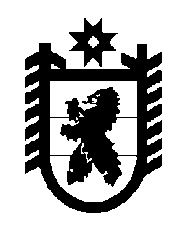 Российская Федерация Республика Карелия    УКАЗГЛАВЫ РЕСПУБЛИКИ КАРЕЛИЯО члене Правительства Республики Карелия –  Министре Республики Карелия по вопросам национальной политики, связям с общественными и религиозными объединениями В соответствии с пунктом 10 статьи 51 Конституции Республики Карелия назначить с 4 мая 2016 года Манина Андрея Александровича членом Правительства Республики Карелия – Министром Республики Карелия по вопросам национальной политики, связям с общественными и религиозными объединениями.          Глава Республики  Карелия                                                               А.П. Худилайненг. Петрозаводск4 мая 2016 года№ 61